November 6, 2023Alberta Soccer is pleased to announce we are opening applications for coaches to lead Alberta at the 2025 Canada Summer Games, running from August 8-25 in St. John’s, Newfoundland. Please see the information below regarding the eligibility and program outline.Positions are on a volunteer basis, but ASA will provide honoraria and cover necessary expenses (meals, gas, etc.) for all coaches.Criteria:COACH CERTIFICATION REQUIREMENTSAll head coaches must be Canada Soccer B-License National Certified or Youth License Certified + Comp-Dev Trained.All assistant coaches must be Canada Soccer B-License Part 1 Certified or Youth License Trained + Comp-Dev Trained.Coaches must be certified no later than 180 days prior to the opening ceremony (February 1, 2025).To become Comp-Dev Trained, coaches must complete all nine (9) NCCP Competition-Development Multi-Sport Modules, as the modules are not integrated into the Canada Soccer workshops. The Comp-Dev Multi-Sport Modules are as follows: Psychology of PerformanceLeading Drug-Free SportPrevention and RecoveryCoaching and Leading EffectivelyManaging ConflictDeveloping Athletic AbilitiesManage a Sport ProgramPerformance PlanningAdvanced Practice PlanningThe B License National is the first step on the Performance Stream pathway and prepares the coach to progress to the Canada Soccer A License. The B License National continues the facilitation of learning opportunities for the coach to work effectively with players.The B License National involves theoretical and practical components focusing on holistic, effective coaching in the Performance Stream. The License requires coaches to be competent in, and evaluated on, the following areas, which ensures the Comp-Dev principles are captured:Mission, Vision & ValuesTaking Care in CoachingPractice TheorySession Planning & MethodologyCanada Soccer Tactical FrameworkAttacking PrinciplesDefending PrinciplesTeaching & LearningDeveloping CreativityPhysiology of FootballCoaches are also required to hold the NCCP Making Ethical Decisions CertificationEvaluations/Team Selection:Beginning in the Spring of 2024, identification camps will be conducted across Alberta as part of the selection process. Training camps will be conducted in August 2024 and January 2025 to evaluate selected players. Final rosters with alternates will be announced in the Spring of 2025. Coaches selected will be required to be fully committed to the entire selection process. A full schedule of events will be provided to coaches selected for the interview process. One team will be selected for the following divisions:Male Under 18 before January 1, 2025 (Year of birth: 2008 or 2009)Female Under 18 before January 1, 2025 (Year of birth: 2008 or 2009)If you are interested in applying, please use the following link to the online application form.  Application deadline is December 15, 2023.  Successful candidates will be notified by January 12, 2024. Thank you,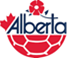 